Monday 29th June 2020Eagles Literacy and SPAGhttps://www.literacyshed.com/takingflight.html Watch the video from the link above. This will be your theme for the next week and all of your literacy will be based around it. TASK:Write a short, engaging movie review – aim for two paragraphs - for the video including:- A synopsis of the movie (a description of what happens)- One thing you enjoyed- One thing you think needs improving- A rating out of 5 starsMake sure you include CAPTIAL LETTERS in the correct places. You will also need to make sure that you separate your sentences using full stops so that each sentence makes sense. Try to include at least 3 different types of punctuation ( ) , . ! ? : - … and check that you have used these correctly.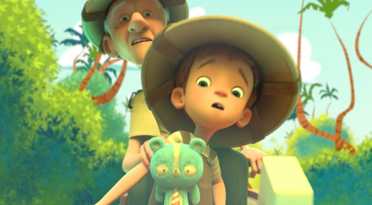 Remember to take a photograph of your work and ask a grown-up to either email it to the office for us or upload it to the Eagles unit of the Facebook page. We really want to see your work!